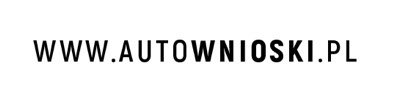 .................................................................................................................                                                               .......................................................... dnia ..................................                     (imię i nazwisko właściciela(li) lub nazwa firmy1))                                                                                                       (miejscowość)                                  .................................................................................................................                  (adres zamieszkania właściciela(li) lub adres siedziby2)).................................................................................................................                              .....................................................................................................................              (numer PESEL właściciela(li)  lub REGON lub data urodzenia3)) .................................................................................................................                    ……..........................................................      ………………..……………………………………………………                                         (urząd skarbowy)                                                                                  (nr tel. komórkowy6))                          (adres skrzynki elektronicznej - e-mail6))WNIOSEKWnoszę o wydanie (właściwe zaznacz – X):      wtórnika dowodu rejestracyjnego,      wtórnika pozwolenia czasowego,      wtórnika znaku legalizacyjnego,      wtórnika tablic (tablicy) rejestracyjnych o formacie     1:1 (długa)*,     1:2 (kwadrat)* w liczbie sztuk ……..,      zalegalizowanych tablic (tablicy) rejestracyjnych z nowym numerem rejestracyjnym       o formacie      2 x długie*,     1 x długa oraz 1 x kwadrat*,     1 x długa*,      1 x kwadrat*,      2 x zmniejszone,     dla pojazdu marki ............................................................................................... o numerze rejestracyjnym ........................................ numer identyfikacyjny VIN (nadwozia, podwozia lub ramy) .......................................................................................... z powodu     utraty (zagubienia lub kradzieży)*,                        zniszczenia*,                        zmiana nazwiska właściciela*,     zmiany adresu zamieszkania właściciela nie powodującą zmiany organu właściwego w sprawie rejestracji pojazdu*,     braku miejsca na kolejnych wpisów na badania techniczne w dowodzie rejestracyjnym*,     zmiany danych technicznych polegających na …….…………………………………………………………………………………………….     ………………………………………………….…………………………………………………………………………………………………………………     inny (podaj powód): ………………………………………………………………………………………………………………………………………Wnoszę o wydanie (właściwe zaznacz – X):     pozwolenia czasowego na okres konieczny do wydania wtórnika dowodu rejestracyjnego/nowego dowodu      rejestracyjnego4)*,     pozwolenia czasowego oraz tymczasowych tablic rejestracyjnych/tymczasowej tablicy rejestracyjnej na okres      konieczny do wykonania wtórnika tablicy rejestracyjnej4)*,Do wniosku załączam następujące dokumenty:     dowód rejestracyjny*,                                         pełnomocnictwo (upoważnienie)*,                    oświadczenie5)*,     opłatę rejestracyjna*,                                          opłatę skarbową*,                                  odpis KRS*,     tablica (tablice) rejestracyjna4)*,                                  	     inne (jakie): ………………………………………………………………………………………………………………………………………………….Oświadczam, że podane we wniosku dane i informacje są aktualne i zgodne ze stanem faktycznym.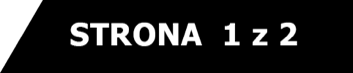 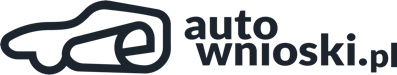 ZGODA NA PRZETWARZANIA DANYCH OSOBOWYCH (RODO)Wyrażam dobrowolną zgodę na przetwarzanie moich dodatkowych danych osobowych zawartych na wniosku tj. numer telefonu oraz adres e-mail, zgodnie z Rozporządzeniem Parlamentu Europejskiego i Rady (UE) 2016/679 z dnia 27 kwietnia 2016 roku oraz ustawą z dnia 10 maja 2018 roku o ochronie danych osobowych (Dz. U. z 2018 r. poz. 1000 z późn. zm.).OŚWIADCZENIE O UTRACIE DOWODU REJESTRACYJNEGO, POZWOLENIA CZASOWEGO LUB TABLIC REJ.Ja niżej podpisany(a) …………………………………………………………….. oświadczam, że      dowód rejestracyjny*,      pozwolenie czasowe*,       tablica (tablice) rejestracyjna w liczbie sztuk ……..*  od pojazdu wyszczególnionego na stronie nr 1 został(y)            zagubiony(e)*,       skradziony(e)* w dniu …………………………….Powyższe dane podaję świadomy(a) o odpowiedzialności karnej wynikającej z art. 233 K.K. za składanie fałszywych zeznań. Art. 233 § 1 K.K. „Kto składając zeznanie mające służyć za dowód w postępowaniu sądowym lub w innym postępowaniu prowadzonym na podstawie ustawy, zeznaje nieprawdę lub zataja prawdę, podlega karze pozbawienia wolności od 6 miesięcy do lat 8.”.OŚWIADCZENIE WSPÓŁWŁAŚCICIELA POJAZDU (W PRZYPADKU BRAKU PEŁNOMOCNICTWA)Ja niżej podpisany(a) …………………………………………………………….. oświadczam, że w sprawie dotyczącej wydania      wtórnika dowodu rejestracyjnego*,      nowego dowodu rejestracyjnego*,      wydania wtórnika tablic(y) rejestracyjnych(ej),     wtórnika pozwolenia czasowego*,      tablic (tablicy) z nowym numerem rejestracyjnym*, działam za zgodą większości współwłaścicieli pojazdu wyszczególnionego na stronie nr 1.POTWIERDZENIE ODBIORU POZWOLENIA CZASOWEGOPotwierdzam odbiór w dniu ……………………………………….. pozwolenia czasowego nr ……………………………..…………………………….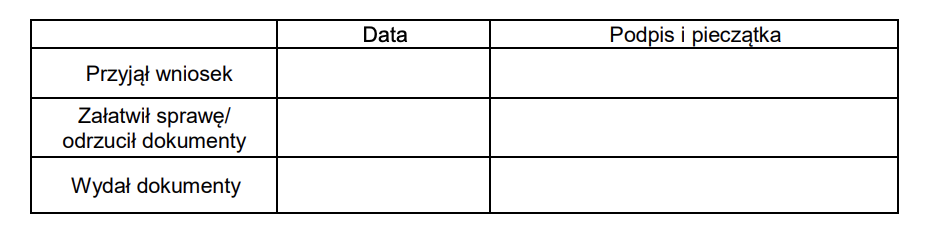 1)  W przypadku wniosku składanego przez podmiot, o którym mowa w art. 73 ust. 2 i 5 ustawy z dnia 20 czerwca 1997 r. – Prawo o ruchu drogowym, we wniosku podaje się dane tego        podmiotu oraz właściciela pojazdu.2)  należy wpisać adres, pod którym właściciel zamieszkuje z zamiarem stałego pobytu (art. 25 Kodeksu Cywilnego: „Miejscem zamieszkania osoby fizycznej jest miejscowość, w której osoba ta przebywa        z zamiarem stałego pobytu.”)  lub adres siedziby w przypadku osób prawnych,3) datę urodzenia wpisuję się tylko w przypadku cudzoziemca, który nie posiada nr PESEL,4) Dotychczasową, zniszczoną dodatkową zalegalizowaną tablicę rejestracyjną dołącza się w przypadku jej zniszczenia.5) Oświadczenie dołącza się w przypadku utraty dodatkowej zalegalizowanej tablicy rejestracyjnej. Oświadczenie to może być złożone na odwrocie wniosku.9) Pole nieobowiązkowe.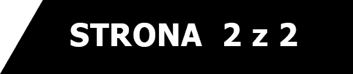 ...........................................................(czytelny podpis właściciela/li lub pełnomocnika)...........................................................(data i czytelny podpis właściciela)...........................................................(data i czytelny podpis właściciela)...........................................................(data i czytelny podpis odbierającego)...........................................................(data i czytelny podpis odbierającego)